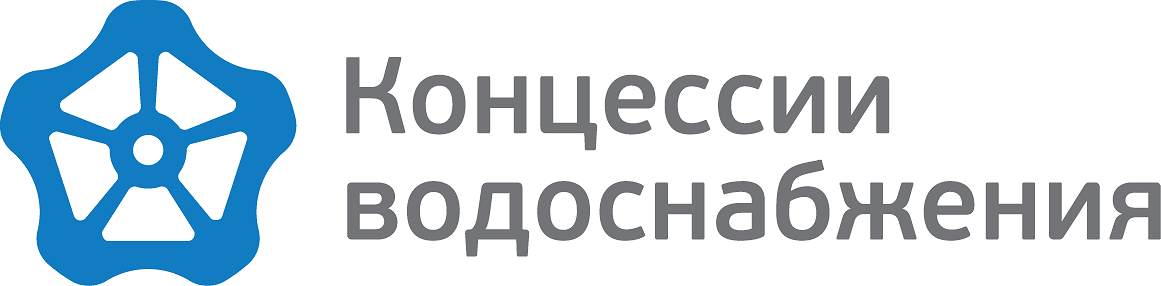 от  ______________________  № _____________на  №  978______________  от _04.07.2022__ООО «Концессии водоснабжения», рассмотрев представленные копии решений и протокола общего собрания собственников помещений многоквартирного дома по адресу:         г. Волгоград, ул. Шекснинская, д. 66а, сообщает следующее.Исходя из положений п. 1 статьи 425, п. 1 статьи 433, п. 2 статьи 438 ГК РФ, п. 1 части 7 статьи 157.2 ЖК РФ, в качестве даты, предусмотренной п. 1 частью 7 статьи 157.2 ЖК РФ, считается дата поступления копий решений и протокола общего собрания в адрес РСО, то есть 04.07.2022.  Однако, в силу п.1 ч. 7 ст. 157.2 ЖК РФ по решению ресурсоснабжающей организации вышеуказанный срок может быть перенесен, но не более чем на три календарных месяца. На основании вышеизложенного, ООО «Концессии водоснабжения» приступит к предоставлению коммунальных услуг холодного водоснабжения и водоотведения в многоквартирный дом, расположенный по адресу: Волгоград, ул. Шекснинская, д. 66а, с 01.09.2022.